Приложение № 3к постановлению главыГородского округа «город Ирбит» Свердловской области                                                   от 25 апреля 2022 года № 57-ПГПОЛОЖЕНИЕо проведении 80-й традиционной легкоатлетической эстафеты, посвященной Дню Победы в Великой Отечественной войне 1941-1945 гг. и Году Героев в Ирбите Цели и задачиЛегкоатлетическая эстафета проводится с целью популяризации физкультуры и спорта и ставит своими задачами:- пропаганда здорового образа жизни;- привлечение школьников, учащейся молодежи, студенчества и трудовых коллективов города к систематическим занятиям физической культурой и спортом, формирование физической и нравственной закалки;- популяризация легкой атлетики;- актуализация физкультурно-спортивного досуга среди молодёжи;- выявление сильнейших команд и лучших спортсменов;- выявление и поощрение перспективных молодых спортсменов – резерва сборных команд по легкой атлетике.Руководство проведения эстафетыОбщее руководство проведением соревнований осуществляет оргкомитет.Непосредственное проведение возлагается на главную судейскую коллегию МАОУ ДО «Ирбитская ДЮСШ».Главный судья соревнований – Кузеванов Е.А.Главный секретарь соревнований – Музыкантова Я.В.Участники соревнованийК участию в соревнованиях допускаются физкультурники и спортсмены, имеющие соответствующую подготовку и допуск врача (обязателен). Состав команды – 12 человек. Команды 3 – 4 классы по 8 человек. От каждой общеобразовательной организации:- 3 – 4 классы – 2 команды (мальчики и девочки);- 5 – 7 классы – 2 команды (мальчики и девочки);- 8 – 9 классы – 2 команды (юноши и девушки);- 10 – 11 классы – смешанные команды. Учебные заведения, организации, учреждения и предприятия город Ирбит        От каждого учебного заведения и общеобразовательной организации требуется предоставить одного судью.Во взрослых забегах предприятий принимают участие спортсмены от 18 лет и старше. По международным правилам легкой атлетики, в соревновательной зоне находятся только участники соревнований и судьи. При нахождении в соревновательной зоне представителей и лиц сопровождения, команда будет наказана и возможно снята с соревнований. Форма спортивная, с номером и эмблемой организации. Команды коллективов выступают под сокращёнными названиями (например: школа № 10 первая команда – 10/1, Химфармзавод вторая команда –           ХФЗ-2 и т.д.).В смешанных забегах первый этап – мужской, далее участники на этапах чередуются. Все протесты и жалобы от ответственных лиц, представляющих интересы команд, подаются в течение 30 минут (согласно международным правилам легкой атлетики) с момента оглашения результатов, заместителю председателя оргкомитета Юрьеву Сергею Николаевичу.Сроки и место проведения80–я традиционная легкоатлетическая эстафета посвященная Дню Победы в Великой Отечественной войне проводится 7 мая 2022 года в 11.00 часов на стадионе «Юность» по адресу город Ирбит улица Свердлова, 17а.Дистанции эстафеты:Малая эстафета: (проходит по беговым дорожкам стадиона «Юность»).Большая эстафета: (старт и финиш на стадионе «Юность», схема прилагается)1 этап (400 м) – Старт: по кругу стадиона «Юность»;2 этап (350 м) – со стадиона «Юность» до улицы Свердлова;угла ул. Гвардия и ул. Советская3 этап (300 м) – улица Свердлова до УК «Южилкомплекс» ул. Советская, 105;4 этап (300 м) – УК «Южилкомплекс» ул. Советская, 105 до Парикмахерской по ул. Свердлова, 11;5 этап (260 м) – от Парикмахерской по ул. Свердлова, 11 до Детского сада №19; 6 этап (270 м) – от Детского сада №19 по ул. Логинова до Тира стадиона «Юность»;7 этап (200м) – от Тира стадиона «Юность» до остановки «Школа» по ул. Комсомольская;8 этап (200 м) – от остановки «Школа» по ул. Комсомольская до магазина «Союз» ул. Комсомольская, 1а;9 этап (300 м) – от магазина «Союз» ул. Комсомольская, 1а до общежития Ирбитского политехникума по ул. Советская, 111;10 этап (300 м) – от общежития Ирбитского политехникума по ул. Советская, 111 до магазина «Копеечка» по ул. М. Гвардии, 3;11 этап (200 м) – от магазина «Копеечка» по ул. М. Гвардии, 3 до стадиона «Юность». 12 этап () – стадион «Юность» до места старта – финиша по кругу.  Программа и порядок проведения10.00 ч – Регистрация10.30 ч – ПостроениеУчастники эстафеты, выстраиваются напротив спортивных площадок (баскетбол, большой теннис), затем выходят к трибунам (каждая команда в шеренгу по 8 человек). Порядок построения – (школы) 1, 3, 5, 8, 9, 10, 13, 18; ИПТ, ИГК, СОМК, ИМТ; предприятия и учреждения города.     10.40 ч – Открытие соревнований11.00 ч – развод по этапам.11.10 ч – Старт малой эстафеты 1 забег  3 – 4 классы (мальчики 8*200м) 2 забег  3 – 4 классы (девочки 8*200м)11.30 ч – Старт большой эстафеты11.45 - 1 забег  5 – 7 классы (мальчики)12.00 - 2 забег  5 – 7 классы (девочки)12.15 - 3 забег  8 – 9 классы (юноши)12.30 - 4 забег  8 – 9 классы (девушки)12.45 - 5 забег Учебные заведения, организации, предприятия и 10 – 11 классы (смешанные).13.00 - 6 забег Учебные заведения, организации и предприятия (юноши и мужчины).13.15 - 7 забег Учебные заведения, организации и предприятия (девушки и женщины).13.30 - Награждение Время стартов ориентировочное.Количество заявленных команд от коллективов предприятий и учреждений Городского округа «город Ирбит» Свердловской области не ограниченно.Определение победителейКоманды – победительницы в каждом забеге определяются по лучшему техническому результату. В зачёт Спартакиады учебных заведений идут выступления трех команд (независимо от пола) по наименьшей сумме занятых мест. Общекомандный зачёт Спартакиады общеобразовательных учреждений   определяется в каждой возрастной группе путем суммирования очков по наименьшей сумме занятых мест:- 3 – 4 классы – 2 команды (мальчики и девочки);- 5 – 7 классы – 2 команды (мальчики и девочки);- 8 – 9 классы – 2 команды (юноши и девушки);-10– 11 классы - по техническому результату выступления смешанной команды.       При равенстве набранных очков преимущество получает коллектив, у которого больше 1-х, 2-х, 3-х мест.В случае не выступления одной или нескольких зачётных команд преимущество получает коллектив, у которого полный зачёт. НаграждениеКоманды – победители награждаются кубками, грамотами, участники команд – грамотами и медалями.Команды – призеры награждаются грамотами, участники команд – грамотами, медалями.Победители I этапа в каждом забеге награждаются памятными призами.За лучшие организационные показатели команды учрежден дополнительный приз среди команд предприятий, организаций и учреждений города. ЗаявкиПредварительные заявки об участии в эстафете в установленной форме, заверенные врачом, обязательно подаются до 6 мая 2022 года в МАУ ГО г. Ирбит «Центр развития культуры, физической культуры и спорта», отдел по развитию физической культуры и спорта по адресу: ул. Карла Маркса, д. 59, кабинет 2 (2 этаж) тел.: 6-38-30 или в форме скан-документа по электронной почте: irbit.2016@mail.ru Оригиналы заявки сдаются в секретариат 7 мая 2022 года до 10.30 часов на месте проведения соревнований.Команда, своевременно не предоставившая предварительную заявку и оригинал заявки об участии в эстафете, к соревнованиям не допускается.Финансовые расходы  Расходы, связанные с организацией и проведением соревнований, осуществляются за счет средств Управления культуры, физической культуры и спорта Городского округа «город Ирбит» Свердловской области, и других привлечённых источников. 9. Дополнительная информация    Соблюдать рекомендации по организации работы спортивных объектов в условиях сохранения рисков распространения COVID-19, рекомендаций по профилактике новой коронавирусной инфекции (COVID-19) и иных документов, утвержденных Федеральной службой по надзору в сфере защиты прав потребителей и благополучия человека.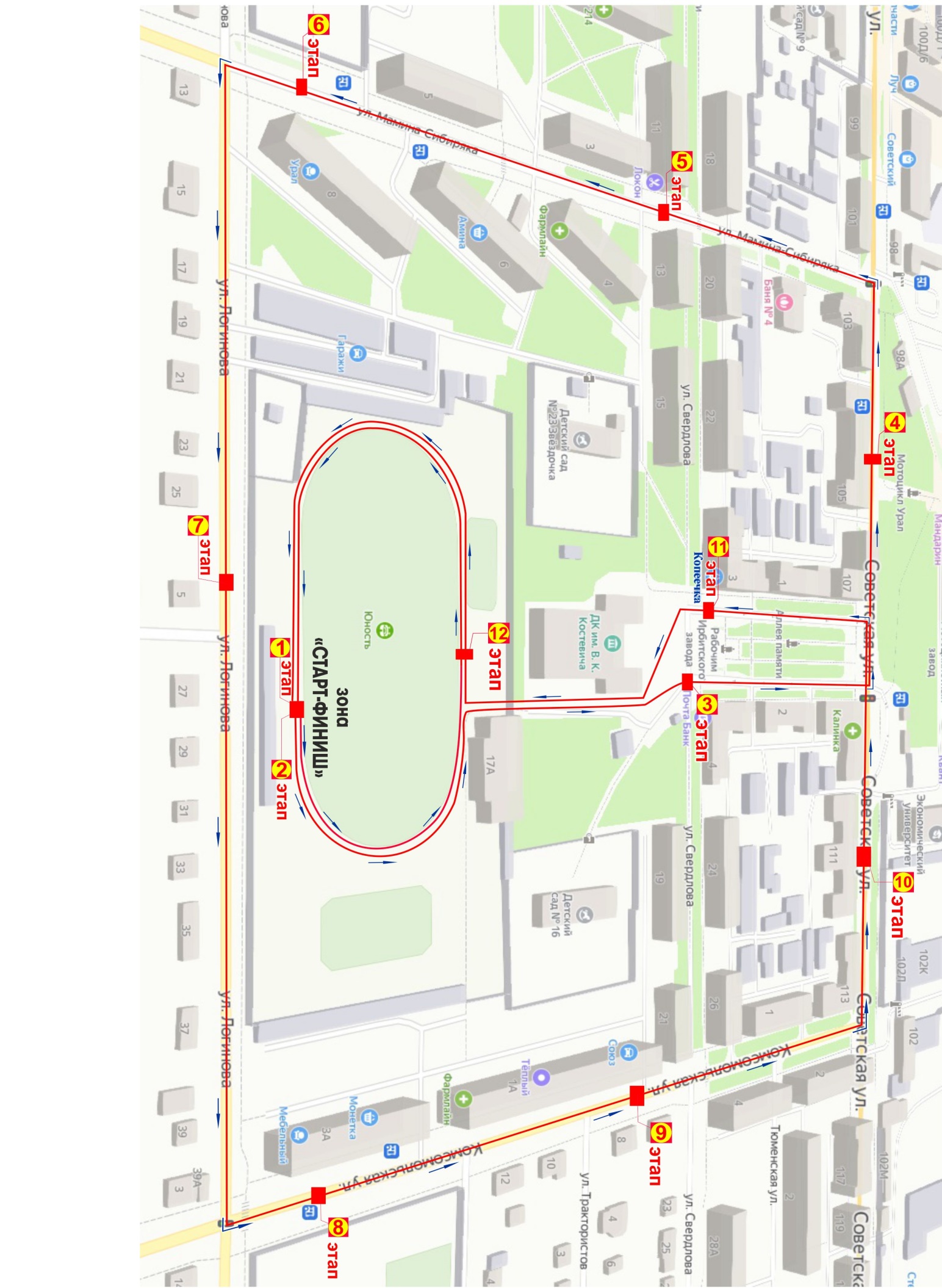 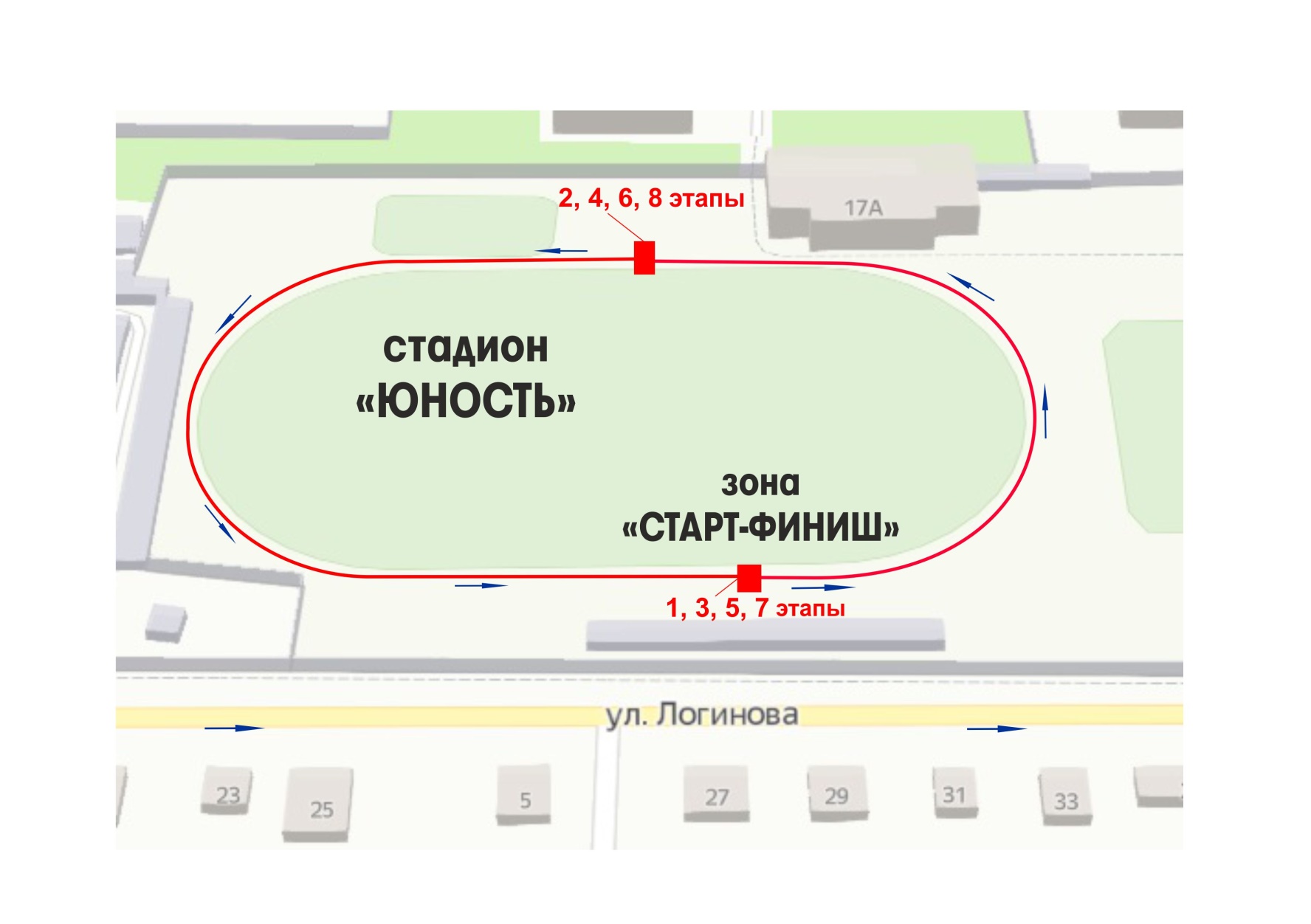 